printing of a human skeletonSokolnice elementary school Masarykova 20, Sokolnice 664 52Printing of a human skeletonEquipment for creating a human skeletonThe following equipment is required to 3D print a human skeleton:3D printer (https://www.prusa3d.com/cs/produkt/stavebnice-3d-tiskarny-original-prusa-i3-mk3s-3/)3D scanner (https://www.vyuka-vzdelavani.cz/3d-tisk/matter-and-form-v2-3d-skener.html#2905)Filaments (https://www.prusa3d.com/cs/produkt/pla-extrafill-metallic-grey-750g/)Processing tools (https://www.datart.cz/mini-bruska-extol-craft-404111-130-w.html?gclid=CjwKCAiAzrWOBhBjEiwAq85QZ05XJrzB0v64dGQ_l3n9Ei1bxcuZS4R5fMU9cgXOJaptGArwhXa-FRoC0osQAvD_BwE, https://www.alza.cz/hobby/krt452002-modelarske-noziky-sada-36ks-d6774988.htm?kampan=adwho_hobby-a-zahrada_pla_all_hobby-a-zahrada-css_rucni-naradi_c_1003737___409276959993_~89341522482~&gclid=CjwKCAiAzrWOBhBjEiwAq85QZ0BmWYBwC4tGAUiFnM430FnaCzNE05PFUfx6V3j695ICxckLdYJilBoChkMQAvD_BwE, https://profimodel.cz/cs/celistove/250036-modelcraft-mini-kleste-v-pouzdru-sada-5060030667470.html?gclid=CjwKCAiAzrWOBhBjEiwAq85QZ7KT_pvdWv0GqDiNe1H6SR7OyS9c9P9Sb2ZiRu7scRsFrh8pn_GSzhoCCs0QAvD_BwE#250036k#250036kD)Magnets (http://www.neomag.cz/cz/katalog/neodymove-magnety/valce/magnet-nv0065-3x1-5-n42/?from_katalog=1,razeni, http://www.neomag.cz/cz/katalog/neodymove-magnety/valce/magnet-nv340-6x3-n38/?from_katalog=2,razeni,)Glue (https://www.lepidla-online.cz/eshop/p/loctite-406-20-g-vterinove-lepidlo-50/?gclid=CjwKCAiAzrWOBhBjEiwAq85QZ3OMy5ght9I6NnVPTUZKbwQT5bwyax2SrDhh03mD6kkrL6vuU20Z4BoCcq8QAvD_BwE)WorkflowTo create a 3D model of the human skeleton in life size, we used freely available models of individual parts of the skeleton from the internet, which we adjusted to the appropriate size of the model in the PrusaSlicer program. We scanedf those parts of the skeleton for which we could not find a freely available model using a 3D scanner (e.g. human ribs). All parts of the frame need to be thoroughly processed or connected (glue, magnets, wires...).Human skull available free model available at: https://www.thingiverse.com/thing:4830026?fbclid=IwAR1THNG8fDaSkhpWNWe4OqMETV_nY49tXryAA2aL6W4fAW_TF1LfOZcyUss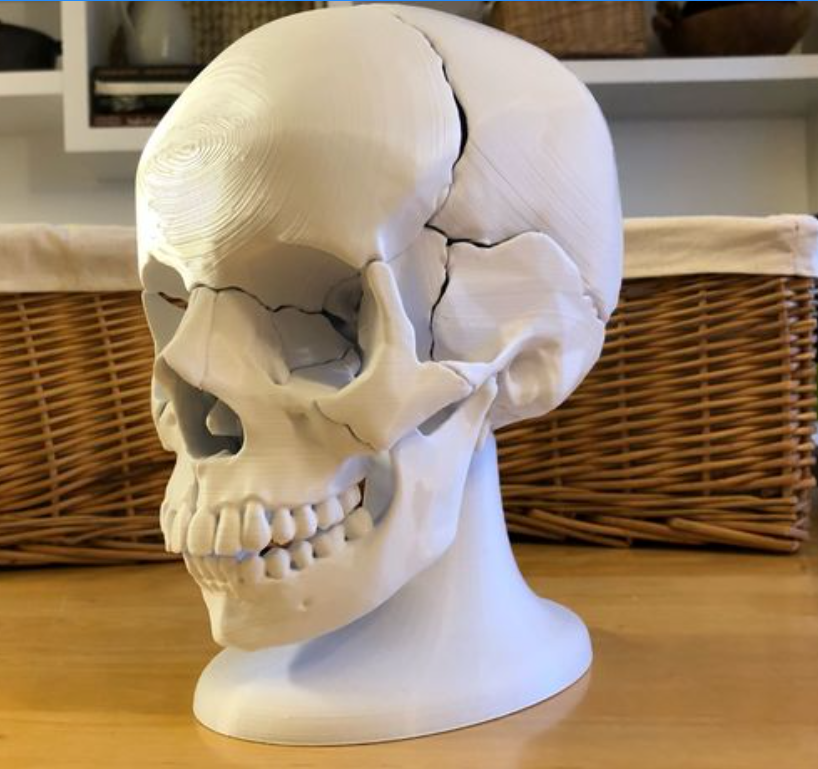 The skull consists of 18 parts.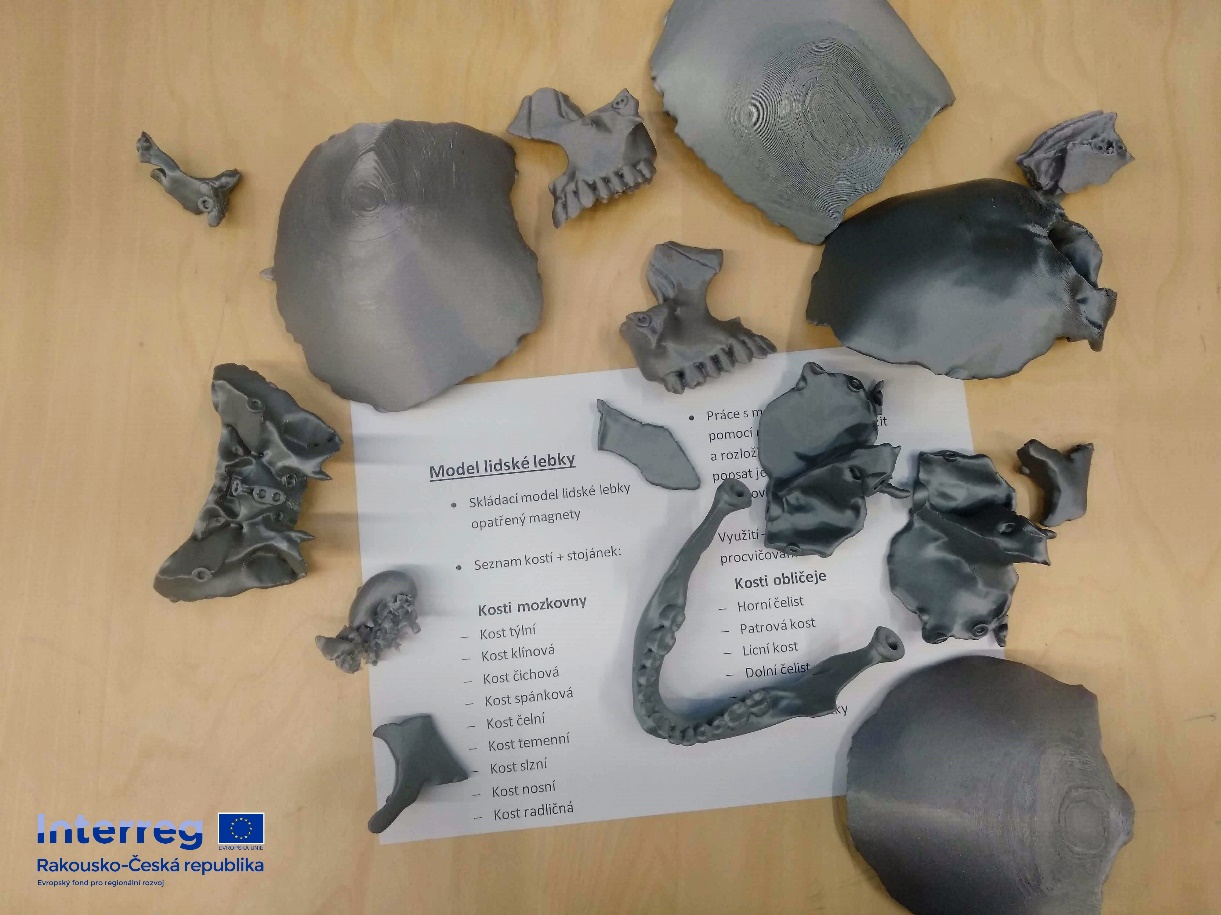 Each part needs to be processed.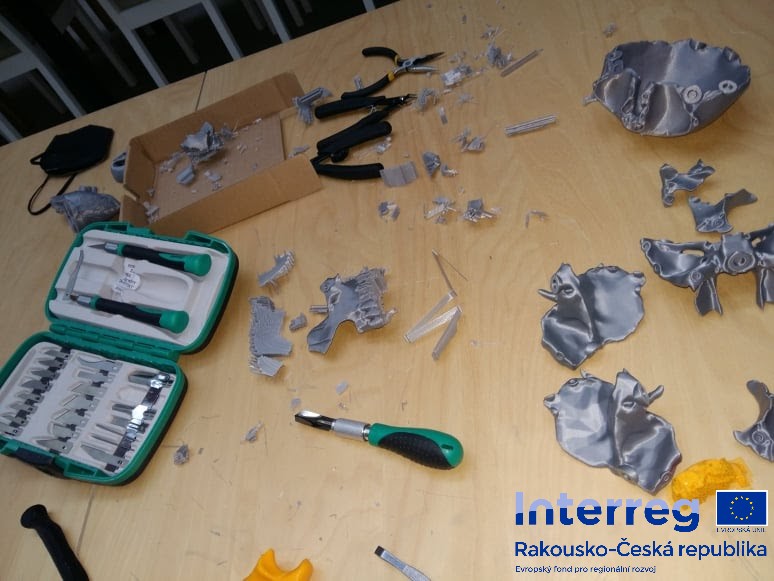 It is necessary to stick the magnets correctly in each part.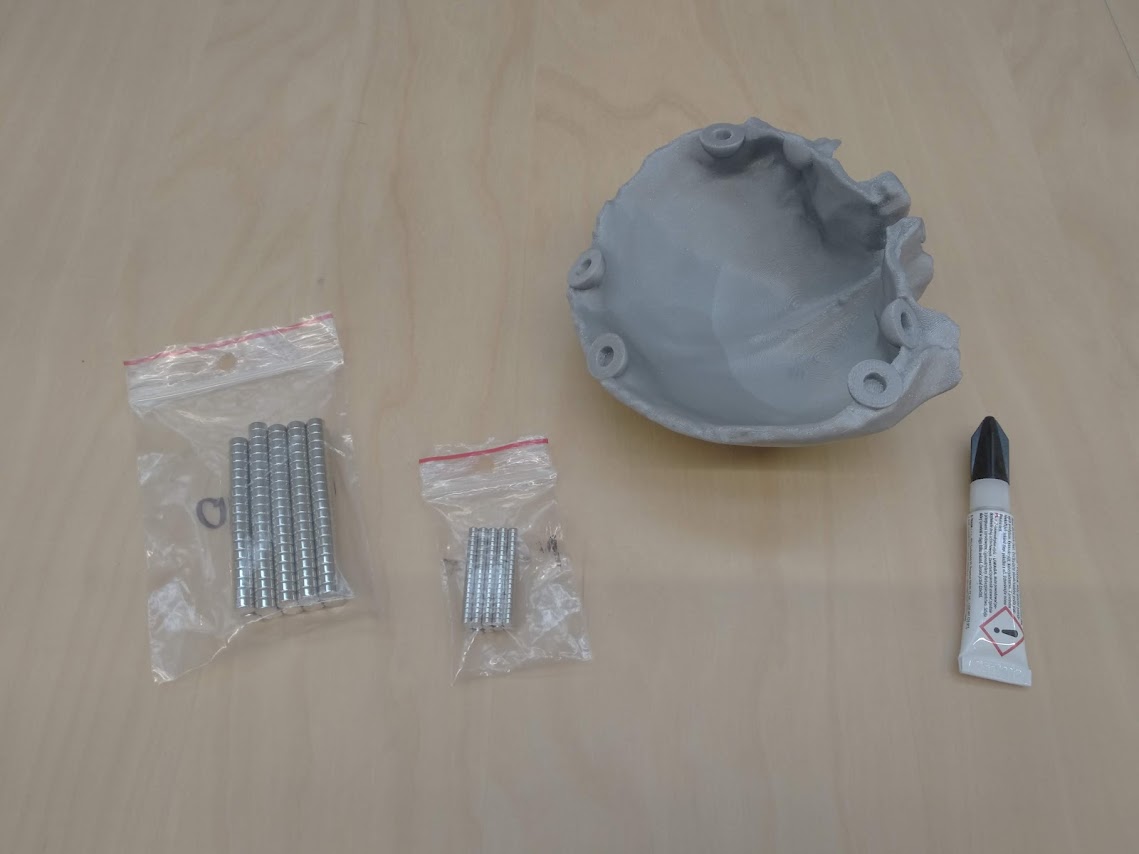 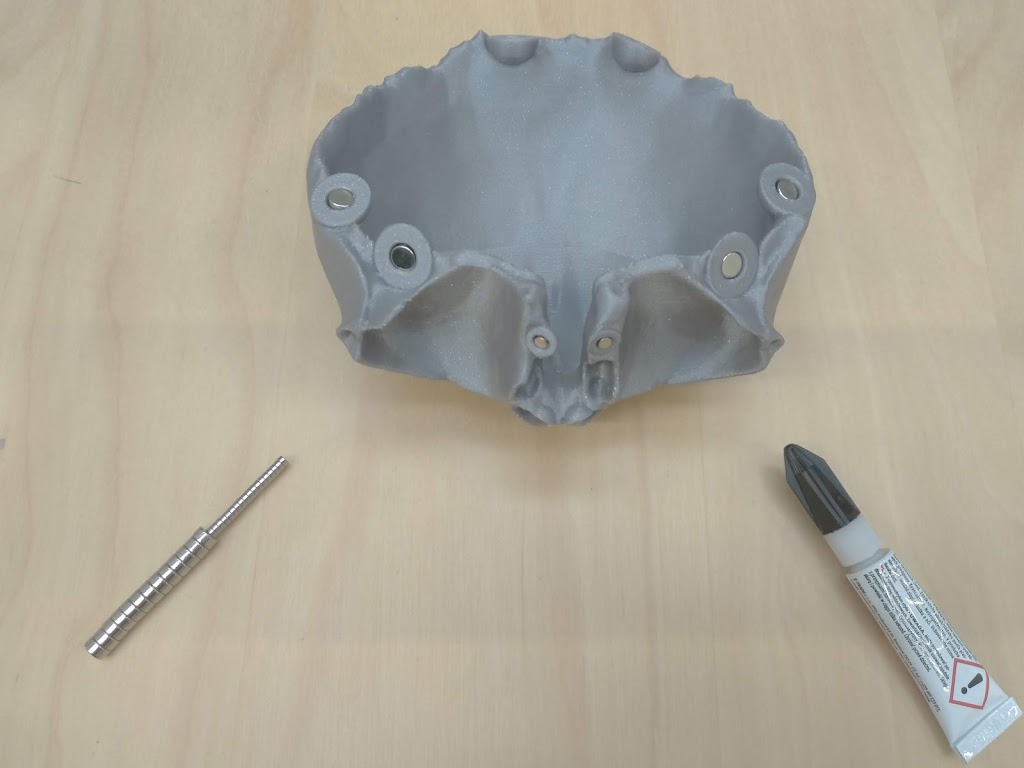 spine modelthe model, like all others, needs to be scaled to match the other parts. We followed the skeleton model that we already have at school.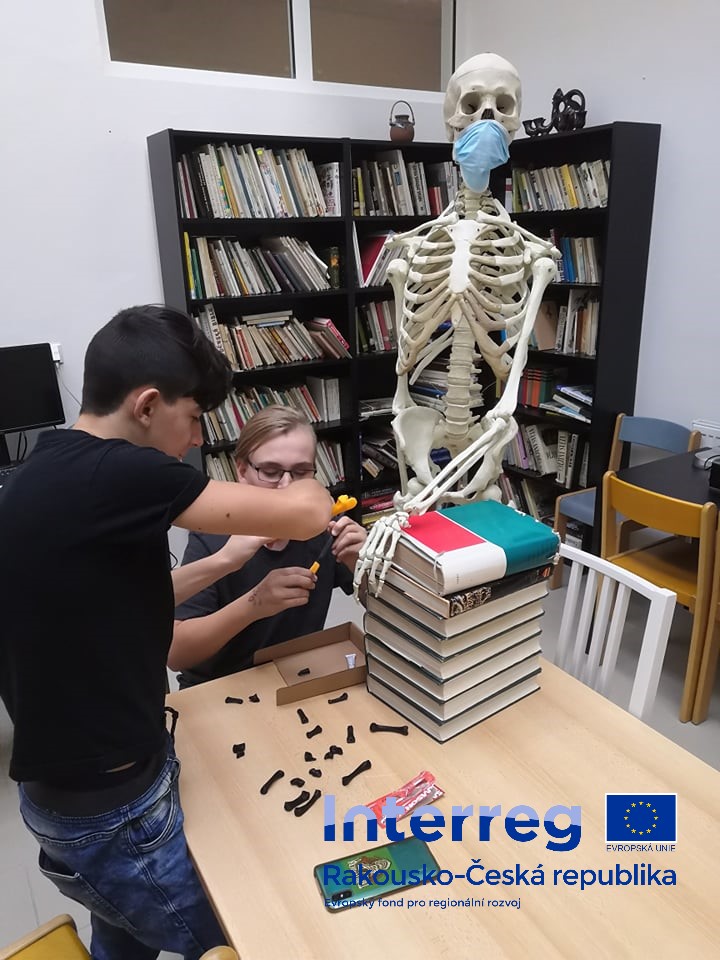 And here is the link to the spine model - https://www.thingiverse.com/thing:4982223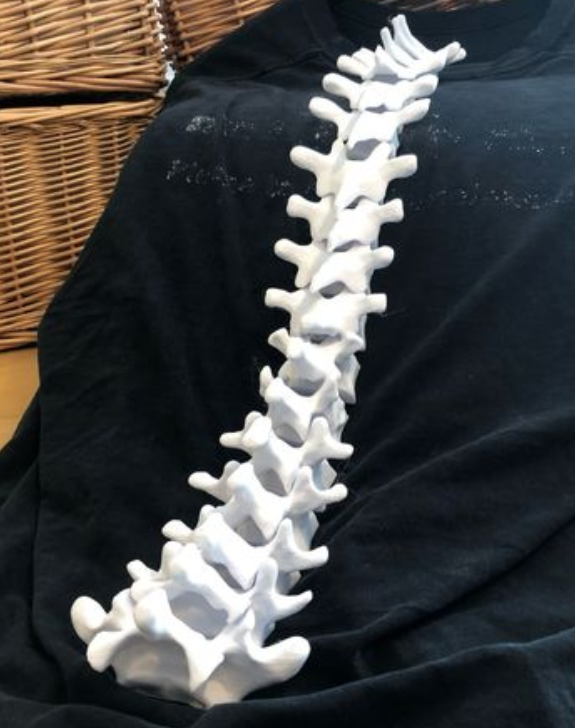 Model of the female pelvis – once again, it can be disassembled thanks to magnets. The link is here https://www.thingiverse.com/thing:4946668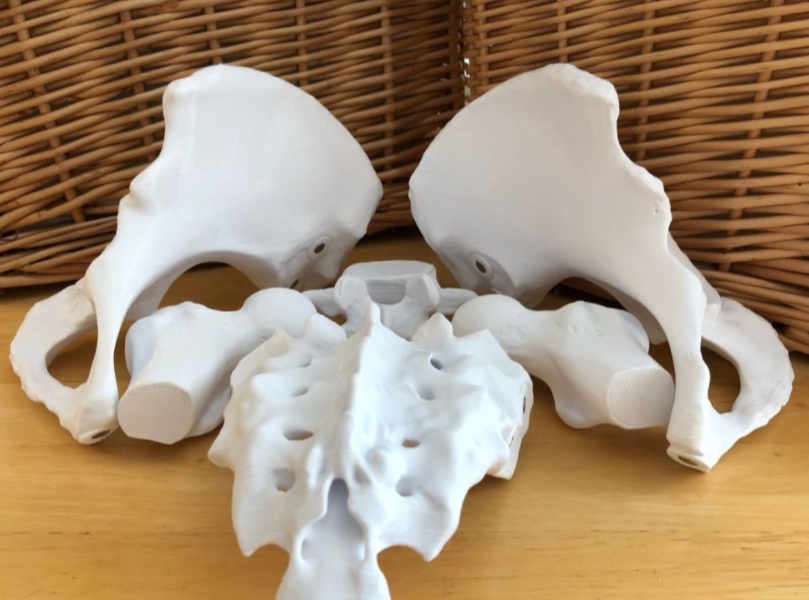 Human pelvis model 2 - https://www.thingiverse.com/thing:4937177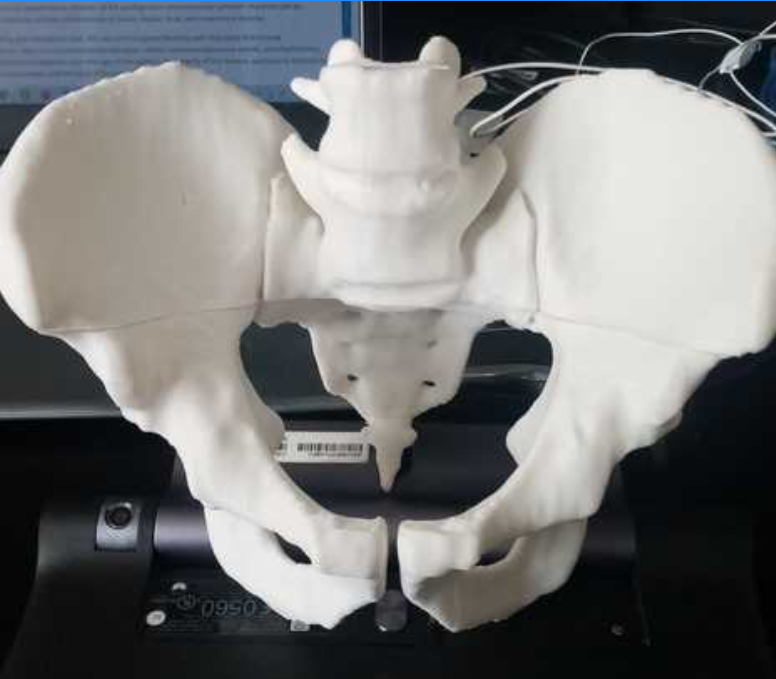 Foot Model– link: https://www.thingiverse.com/thing:4849504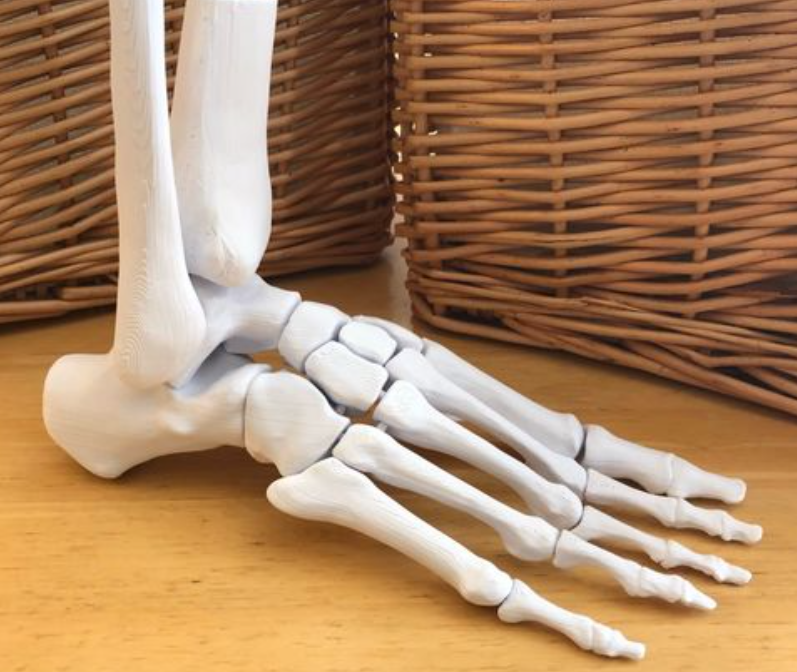 Hand model (palm) – link: https://www.thingiverse.com/thing:4841107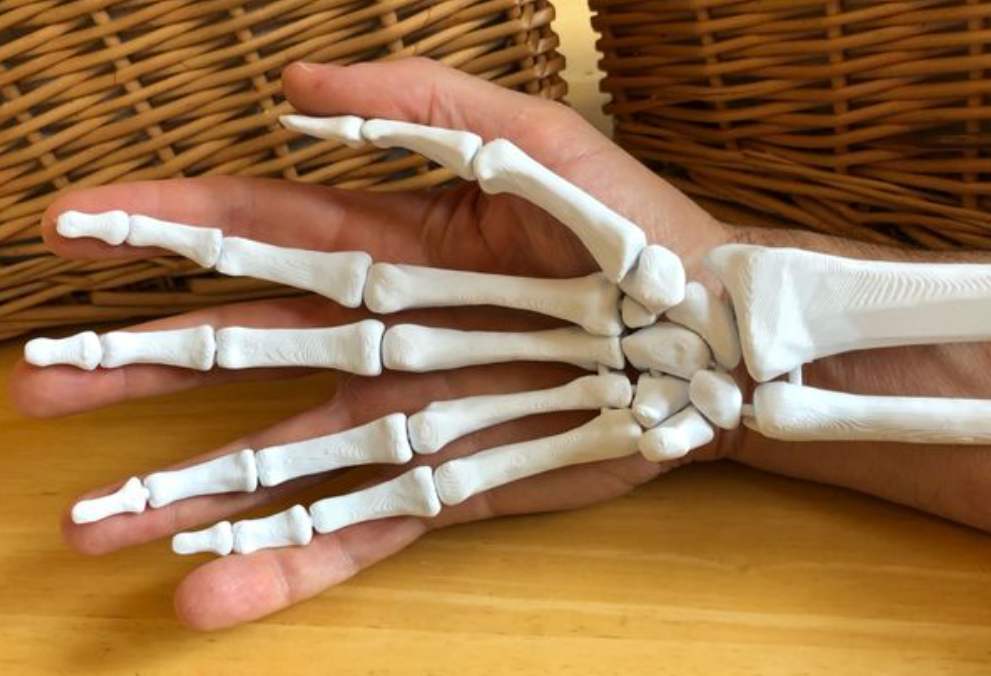 Femur Model- https://www.thingiverse.com/thing:5820, https://www.thingiverse.com/thing:3295652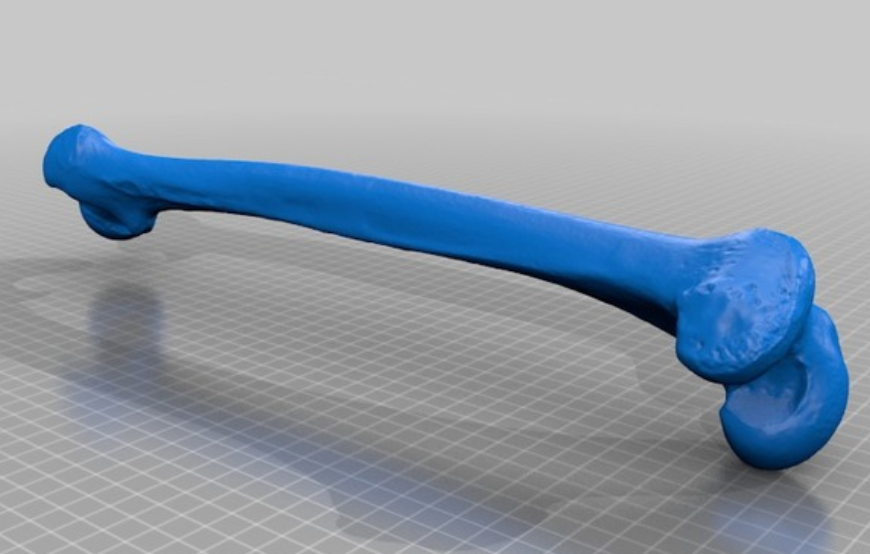 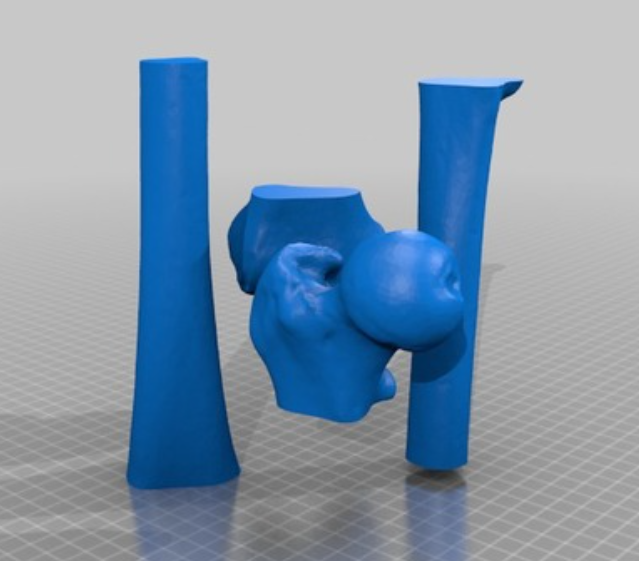 Model of tibia and fibula- https://www.thingiverse.com/thing:1030467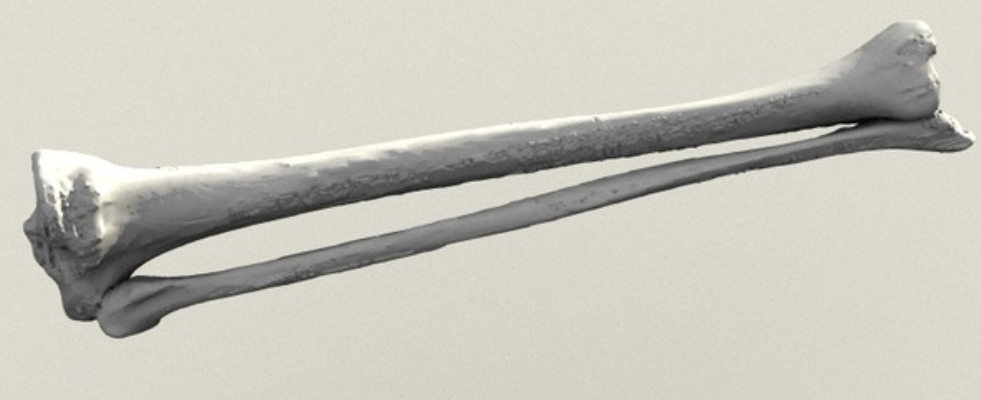 Upper limb model- https://www.thingiverse.com/thing:1352085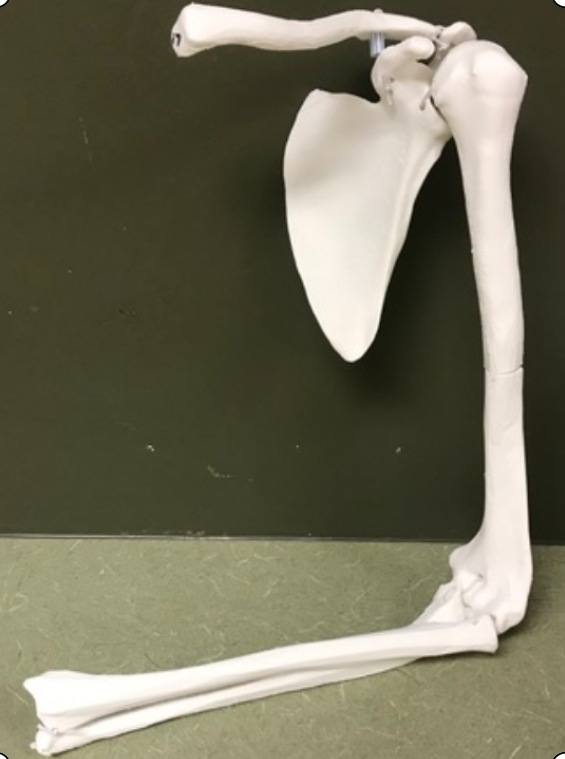 